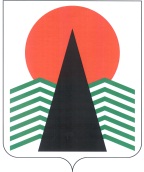 АДМИНИСТРАЦИЯ  НЕФТЕЮГАНСКОГО  РАЙОНАпостановлениег.НефтеюганскО внесении изменений в постановление администрации Нефтеюганского района от 20.03.2015 № 692-па-нпа В соответствии с Земельным кодексом Российской Федерации, Федеральными законами от 25.10.2001 № 137-ФЗ «О введение в действие Земельного кодекса Российской Федерации», от 06.10.2003 № 131-ФЗ «Об общих принципах организации местного самоуправления в Российской Федерации», от 26.12.2008 № 294-ФЗ 
«О защите прав юридических лиц и индивидуальных предпринимателей при осуществлении государственного контроля (надзора) и муниципального контроля», постановлением Правительства Ханты-Мансийского автономного округа - Югры 
от 02.03.2012 № 85-п «О разработке и утверждении административных регламентов осуществления муниципального контроля», в целях приведения нормативного правового акта в соответствие с действующим законодательством,  п о с т а н о в л я ю:Внести в приложение к постановлению администрации Нефтеюганского района от 20.03.2015 № 692-па-нпа «Об утверждении административного регламента осуществления муниципального земельного контроля за использованием земель» следующие изменения:Подпункт 3.3.3.8 пункта 3.3 раздела 3 после слов «в форме электронных документов» дополнить словами «подписанных усиленной квалифицированной электронной подписью».Подпункт 3.4.4 пункта 3.4 раздела 3 дополнить предложением следующего содержания: «При наличии согласия проверяемого лица на осуществление взаимодействия в электронной форме в рамках муниципального контроля акт проверки может быть направлен в форме электронного документа, подписанного усиленной квалифицированной электронной подписью лица, составившего данный акт, руководителю, иному должностному лицу или уполномоченному представителю юридического лица, индивидуальному предпринимателю, его уполномоченному представителю. При этом акт, направленный в форме электронного документа, подписанного усиленной квалифицированной электронной подписью лица, составившего данный акт, проверяемому лицу способом, обеспечивающим подтверждение получения указанного документа, считается полученным проверяемым лицом».Подпункт 3.4.5 пункта 3.4 раздела 3 изложить в следующей редакции: «3.4.5. В случае, если для составления акта проверки необходимо получить заключение по результатам проведенных исследований, специальных расследований, экспертиз, акт проверки составляется в срок, не превышающий трех рабочих дней после завершения вышеуказанных мероприятий по контролю, и вручается руководителю, иному должностному лицу или уполномоченному представителю юридического лица, индивидуальному предпринимателю, его уполномоченному представителю под расписку, либо направляется заказным почтовым отправлением 
с уведомлением о вручении и (или) в форме электронного документа, подписанного усиленной квалифицированной электронной подписью лица, составившего данный акт (при условии согласия проверяемого лица на осуществление взаимодействия 
в электронной форме в рамках муниципального контроля), способом, обеспечивающим подтверждение получения указанного документа при этом уведомление о вручении и (или) иное подтверждение получения указанного документа приобщаются к экземпляру акта проверки, хранящемуся в деле службы муниципального земельного контроля».Подпункт 3.4.7 пункта 3.4 раздела 3 дополнить предложением следующего содержания: «Указанные документы могут быть направлены в форме электронных документов (пакета электронных документов), подписанных усиленной квалифицированной электронной подписью проверяемого лица».Настоящее постановление подлежит официальному опубликованию 
в газете «Югорское обозрение» и размещению на официальном сайте органов местного самоуправления Нефтеюганского района.Настоящее постановление вступает в силу после официального опубликования.Контроль за выполнением постановления возложить на директора 
департамента градостроительства и землепользования - заместителя главы 
администрации района Е.А.Абрамову.Глава администрации района					Г.В.Лапковская21.01.2016№ 61-па-нпа№ 61-па-нпа